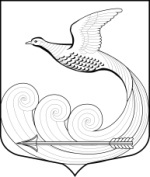 Местная администрациямуниципального образования Кипенское сельское поселениемуниципального образования Ломоносовского муниципального районаЛенинградской областиПОСТАНОВЛЕНИЕот 02.03.2020 г. № 45д. КипеньО внесении изменений в постановлениеместной администрации от 18.02.2017 года № 37В соответствии с Федеральным законом от 02.03.2007 №25-ФЗ «О муниципальной службе в Российской Федерации» (в редакции  Федерального закона от 16.12.2019 № 432-ФЗ  «О внесении изменений в отдельные законодательные акты Российской Федерации в целях совершенствования законодательства Российской Федерации о противодействии коррупции), Законом Ленинградской области  № 14-оз от 11 марта 2008 года «О правовом регулировании муниципальной службы в Ленинградской области» (в редакции от 18.03.2019 № 13-оз), местная администрация Кипенского сельского поселения постановляет:1. Внести изменения в Постановление местной администрации муниципального образования Кипенское сельское поселение муниципального образования Ломоносовского муниципального района Ленинградской области от 18.02.2017 года № 37 «Об утверждении Положения о порядке и сроках применения взысканий за несоблюдение  муниципальным служащим  ограничений и запретов, требований о предотвращении или об урегулировании конфликта интересов и неисполнении обязанностей, установленных в целях противодействия коррупции», изложив абзац второй пункта 3.4 Положения о порядке и сроках применения взысканий за несоблюдение муниципальным служащим ограничений и запретов, требований о предотвращении или об урегулировании конфликта интересов и неисполнение обязанностей, установленных в целях противодействия коррупции, в следующей редакции:«Взыскания, предусмотренные статьями 14.1, 15 и 27 Федерального закона 02.03.2007 №25-ФЗ «О муниципальной службе в Российской Федерации», применяются не позднее шести месяцев со дня поступления информации о совершении муниципальным служащим коррупционного правонарушения, не считая периодов временной нетрудоспособности муниципального служащего, нахождения его в отпуске, и не позднее трех лет со дня совершения им коррупционного правонарушения. В указанные сроки не включается время производства по уголовному делу».Постановление местной администрации муниципального образования  Кипенское сельское поселение муниципального образования Ломоносовского муниципального района Ленинградской области от 06.09.2019 № 281 «О внесении изменений в постановление местной администрации от 18.02.2017 № 37» считать утратившим силу. 3.  Настоящее постановление вступает в силу с момента опубликования (обнародования) на официальном сайте муниципального образования  Кипенское сельское поселение в информационно-телекоммуникационной сети Интернет.Контроль за выполнением настоящего постановления оставляю за собой.Глава Кипенского  сельского  поселения                                                М.В. Кюне                                                               